ASSUNTO :. INDICO PARA QUE O DEPARTAMENTO COMPETENTE, REALIZE MANUTENÇÃO NA ESTRADA MUNICIPAL SEBASTIÃO DOMINGUES DE FREITAS (MMR 030), LOCALIZADA NO BAIRRO RURAL DOS FREITAS.DESPACHO:.   SALA DAS SESSÕES ____/____/_____ PRESIDENTE DA MESA    INDICAÇÃO  , DE 2019SENHOR PRESIDENTE,SENHORES VEREADORES,INDICO ao Exmo. Senhor Prefeito Municipal para que o departamento competente, que realize manutenção na estrada Municipal Sebastião Domingues de Freitas (MMR 030), localizada no Bairro Rural dos Freitas.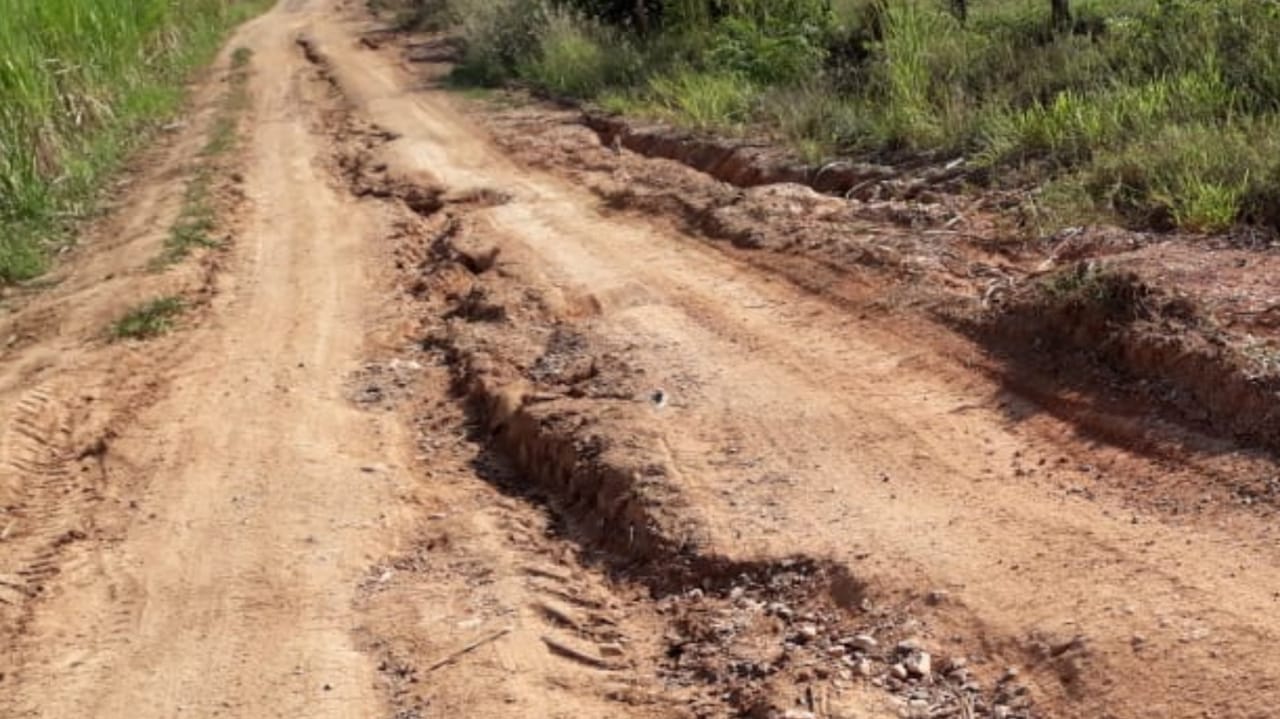 SALA DAS SESSÕES “VEREADOR SANTO RÓTOLLI”, aos 16 de maio de 2019VEREADOR LUIS ROBERTO TAVARES                